 Зачислить в ________класс	Директору МБОУ г. Мурманска СОШ № 50с «_____»   _______20___г.                                                                                Кауфман А.О.                                                                                                                               ______________________________________                                                                                                                                                                                              ФИО родителя/законного представителя  (полностью)Директор __________А.О.Кауфман                                                                    ______________________________________                                                                              ЗАЯВЛЕНИЕПрошу принять моего сына (дочь)________________________________________________________________                                                                                                   ФИО, дата рождения ребенка (поступающего) ___________________________в ___________класс,   прибыл из ОУ  _________________________________   Адрес места жительства _________________________________________________________________________                                                            адрес места жительства (регистрации) ребенка (поступающего)  Адрес места пребывания ________________________________________________________________________                указать место фактического пребывания ребёнка (поступающего) при несовпадении с адресом регистрацииСведения о родителях (законных представителях)- наличие права первоочередного или преимущественного приёма ____________________________________________                                                                                                                                                                                                               (нет, если да, указать подтверждающие документы)________________________________________________________________________________________________- потребность ребенка или поступающего в обучении по адаптированной образовательной программе и (или) в создании специальных условий для организации обучения и воспитания обучающегося с ограниченными возможностями здоровья в соответствии с заключением психолого-медико-педагогической комиссии (при наличии) или инвалида (ребенка-инвалида) в соответствии с индивидуальной программой реабилитации:___________________________________________________________________________________________________________________________________                                                                                         (нет, если да, указать подтверждающие документы)Даю согласие на обучение ребенка по АООП начального общего образования__________________                       __________________________________                            __________________________           дата                                                                       подпись одного родителя (законного представителя)                                                                    расшифровка __________________________                                _________________________________________________                                        _____________________________________            дата                                                                      подпись второго родителя (законного представителя)                                                                     расшифровка          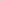 язык образования ___________________, родной язык из числа языков народов РФ (как предмет) ______________________С уставом МБОУ г. Мурманска СОШ № 50, с лицензией на осуществление образовательной деятельности, со свидетельством о государственной аккредитации, с общеобразовательными программами и другими документами, регламентирующими организацию и осуществление образовательной деятельности, права и обязанности обучающихся ознакомлены.__________________                       __________________________________                            __________________________           дата                                                                       подпись одного родителя (законного представителя)                                                                    расшифровка __________________________                                _________________________________________________                                        _____________________________________            дата                                                                      подпись второго родителя (законного представителя)                                                                     расшифровка          Я даю согласие на обработку моих персональных данных и персональных данных моего ребенка в порядке, установленном законодательством Российской Федерации в целях учета успеваемости, в том числе в электронном виде в АИС «Электронная школа» и предоставления мне услуги «Предоставление информации о текущей успеваемости обучающегося, ведение электронного дневника и электронного журнала успеваемости», в соответствии с п. 1 ст. 28 ФЗ РФ от 29.12.2012 № 273 — ФЗ «Об образовании в Российской Федерации» для реализации полномочий МБОУ г. Мурманска СОШ № 50.__________________                       __________________________________                            __________________________           дата                                                                       подпись одного родителя (законного представителя)                                                                    расшифровка __________________________                                _________________________________________________                                        _____________________________________            дата                                                                      подпись второго родителя (законного представителя)                                                                     расшифровка          Расписку-уведомление о приеме заявления с вх. ___ от ___________ получил(а) _____________________________________                                                                                                                                                  подпись родителя (законного представителя)МатьОтецФамилияИмяОтчество (при наличии)Адрес места жительстваАдрес места пребыванияКонтактный телефонАдрес электронной почты 